国大路厂北区冷藏库工程招标文件一、工程概况招标工程为山东金宝电子股份有限公司国大路厂北区冷藏库工程。工程位于山东金宝电子股份有限公司国大路厂。  二、工期本工程要求2022年3月31日竣工。三、工程质量及要求    1、质量等级：合格。2、质量要求：切实做好成品保护，避免划伤、擦伤型材表面；采取合理的放置方式，避免变形。3、本工程具体要求：①储存区：需满足温度＜23℃，相对湿度＜50%RH的储存条件，四面及屋顶建议采用聚氨酯发泡专用保温板（12cm），北侧墙体安装温湿度显示表，北、西、东三侧安装宽2m高2.2m平开门或推拉门（无轨道），屋内安装进出风口，安装LED照明。②打包区：北侧、西侧、屋顶采用单层彩钢板（建议白色0.4-0.5mm），西侧均分安装3个窗户1.8m*1.84m（甲方提供，乙方安装），北侧安装2m*2.2m防风卷帘门，安装LED照明。③保证打包区与储存区西侧3m通道，打包区与储存区净高4m。⑤建筑面积尺寸需现场实地测量。④免费维修原仓库东北角对开门。四、付款方式本工程无预付款。工程完工运行1个月，招标人验收合格后，收到发票，付至工程总价款的90%，剩余10%的工程款作为保修费，质保期一年，质保期满后30天内无质量问题即无息付清。付款方式为银行承兑。五、投标办法1、工程按招标人要求投标人一定查看施工现场。2、投标人须按招标人设计投报全费用综合单价（包工、包料、包安装），单价中包含完成所有工作内容需要的费用，开具增值税专用发票。 六、其他注意事项    1、投标人、潜在中标人、合同当事人、收款人、发票出具人名称必须一致。2、投标人须投报正本1份、副本1份。所有资料密封后加盖公章交至招标人处。    3、投标联系人： 秦忠菊，联系电话：15684066196     现场问题咨询人：吴志松，联系电话：15253510736 4、现场查看时间（投标人统一查看现场）5、投标截止时间：2022.03.126、投标邮箱：jinbaocg@chinajinbao.com同时抄送sdjbzb@163.com和lwenling@chinajinbao.com  报价方式：“XXX公司+XXX项目报价”  附：现场平面图（简图）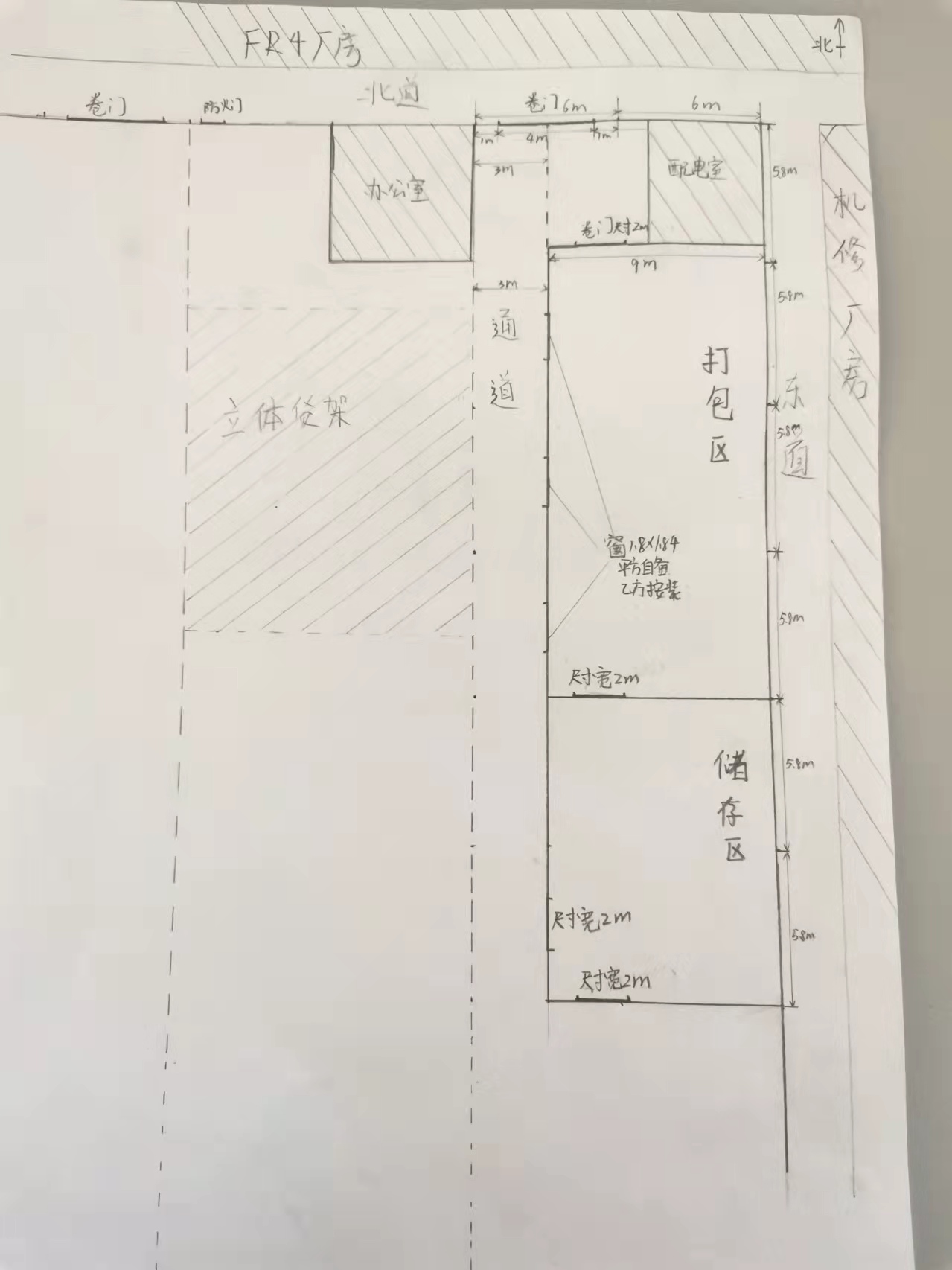 投标函    山东金宝电子股份有限公司：（投标人全称）       授权（授权代表姓名）（职务、职称）为授权代表，参加贵公司组织的国大路厂北区冷藏库工程招标的有关活动，并进行投标。为此：我司愿按照招标文件中约定的结算依据及计价方式、工程款拨付方式承担此工程，报价如下：以上所报单价为全费用综合单价。投标人全称（加盖公章）：       授权代表（签字）：                                   日    期：序号工程名称单位数量单价税率备注1储存区m2约108按建筑面积结算，包含照明及制冷系统2打包区m2约162按建筑面积结算，包含照明及窗户安装3防风卷帘门m24.4包安装